TÜV NORD IntegraCertification en agriculture et alimentationStatiestraat 164 B-2600 BerchemTéléphone : +32 3 287 37 60Télécopieur : +32 3 287 37 61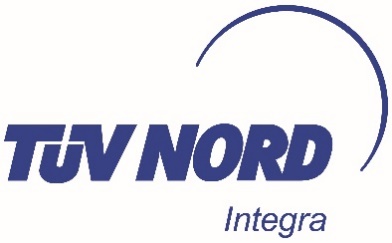 NOTIFICATION D’ACTIVITÉdans le cadre du cahier des charges Ecogarantie®Données de l'entrepriseDonnées de l'entrepriseNom de l'entreprise (tel qu'inscrit dans le registre officiel des entreprises de votre pays)Structure juridique Adresse (tel qu'inscrit dans le registre officiel des entreprises de votre pays)Numéro TVASite internetGérant ou administrateur (tel qu'inscrit dans le registre officiel des entreprises de votre pays)  Numéro de téléphone  E-mailPersonne de contact   Numéro de téléphone   E-mail2. Informations relatives aux produits 2. Informations relatives aux produits Nature des traitements  Producteur  Transformateur / Réemballeur  Distributeur / Importateur produits préemballés produits en vrac  Point de venteExercez-vous l’activité indiquée pour le compte d’une firme tierce (en tant que façonnier ou sous-traitant) ?  Oui  NonCatégorie de produits sur lesquels vous voulez utiliser le logo  Cosmétiques  Lessives et nettoyants  Désodorisants  Sels  BougiesEmplacement(s) où les traitements sont effectués (mentionner l’adresse) L'entreprise s'engage à effectuer les traitements conformément au cahier des charges Ecogarantie®. L'entreprise déclare avoir confié le contrôle à l'organisme de contrôle agréé TÜV NORD Integra. L'entreprise s'engage à effectuer les traitements conformément au cahier des charges Ecogarantie®. L'entreprise déclare avoir confié le contrôle à l'organisme de contrôle agréé TÜV NORD Integra.Fait à Du date      Nom du gérant ou de l'administrateurSignature Certifié sincère et véritable